											      Załącznik nr 1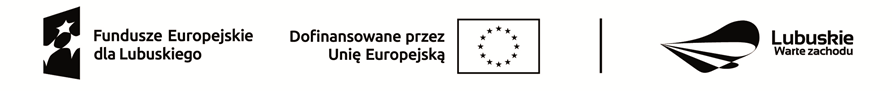 					    do zapytania ofertowego nr 1a/AI/2024Formularz ofertowy………………………………..	               ………………………………..	              ………………………………..………………………………...(nazwa i adres Oferenta)Ja (My), niżej podpisany/-a(ni):……………………………………………………………….............…...…………………Uprzedzony/-a o odpowiedzialności za składanie fałszywych oświadczeń w celu uzyskania korzyści majątkowych niniejszym składam/y ofertę zgodną z zapytaniem ofertowym nr 1a/AI/2024 na zawarcie umów dotyczących zatrudnienia wykonawców na stanowiska specjalistów w ramach projektu pn. „Równość szans” i oświadczam/y, iż: - Zapoznałem/am/liśmy się z warunkami zawartymi w ogłoszeniu o zamówieniu i nie wnoszę/simy do nich żadnych zastrzeżeń, będąc w pełni związanym/i zawartymi w nim postanowieniami i zasadami,- W przypadku wyboru niniejszej oferty zobowiązuję/emy się do zawarcia Umowy z Zamawiającym w miejscu               i czasie przez niego wskazanym;- Nie jestem powiązany osobowo lub kapitałowo z Zamawiającym, zgodnie z treścią zapytania, tj. „Przez powiązanie kapitałowe lub osobowe rozumie się wzajemne powiązania między Zamawiającym lub osobami upoważnionymi do zaciągania zobowiązań w imieniu Zamawiającego lub osobami wykonującymi w imieniu Zamawiającego czynności związane z przygotowaniem i przeprowadzeniem procedury wyboru wykonawcy                a Wykonawcą, polegające w szczególności na:a) uczestniczeniu w spółce jako wspólnik spółki cywilnej lub spółki osobowej;b) posiadaniu co najmniej 10% udziałów lub akcji;c) pełnieniu funkcji członka organu nadzorczego lub zarządzającego, prokurenta, pełnomocnika;d) pozostawianiu w związku małżeńskim, w stosunku pokrewieństwa lub powinowactwa w linii prostej, pokrewieństwa lub powinowactwa w linii bocznej do drugiego stopnia lub w stosunku przysposobienia, opieki lub kurateli” - Oświadczam, że wyrażam zgodę na przetwarzanie moich danych osobowych, udostępnionych  w złożonych przeze mnie dokumentach w ofercie w odpowiedzi na niniejsze Zapytanie ofertowe dla potrzeb niezbędnych do realizacji procesu przeprowadzenia wyboru wykonawcy, zgodnie z ustawą z dnia 10 maja 2018 r.  o ochronie danych osobowych (t.j.  Dz. U. z 2018 r. , poz.1000). - Oferuję wykonanie zamówienia za następującą stawkę godzinową w zł (Wykonawca wypełnia pozycje dotyczące stanowiska/stanowisk, na które składa ofertę):Kryterium nr 1 – Cena oferty-Oświadczam/y że cena podana w ofercie obejmuje wszystkie koszty i składniki związane z wykonaniem przedmiotu zamówienia. - W zakresie zamówienia prowadzę/nie prowadzę działalności gospodarczej. - W przypadku odpowiedzi twierdzącej Wykonawca podaje NIP i adres prowadzonej działalności gospodarczej: …………………………………………………………………………………………………………………………………….- Posiadam wiedzę i doświadczenie w zakresie danego stanowiska lub dysponuję osobą, która będzie realizować zadania w zakresie danego stanowiska posiadającą minimum 6-miesięczne doświadczenie na danym stanowisku (wskazać doświadczenie w miesiącach lub latach, wypełnić tylko te stanowiska, na które Wykonawca składa ofertę):Kryterium nr 2 – DoświadczenieW przypadku wyboru naszej oferty zobowiązujemy się do zawarcia umowy w miejscu i terminie wskazanym przez Zamawiającego.OFERTĘ niniejszą składam na _________ kolejno ponumerowanych stronach, oraz dołączam do niej następujące oświadczenia i dokumenty:1)..........................................................................................................................2)…………………………………………………………………………………………3)…………………………………………………………………………………………RehabilitantRehabilitantStawka za godzinę bruttoPrawnikPrawnikStawka za godzinę bruttoDietetykDietetykStawka za godzinę bruttoRehabilitantRehabilitantDoświadczenie w latach PrawnikPrawnikDoświadczenie w latachDietetykDietetykDoświadczenie w latach...........................................        ………......................................................................................               Miejscowość, data                Czytelny podpis albo podpis i pieczątka z imieniem i nazwiskiem                                                        i pieczęć firmowa